MOD. 06.07.62 – 07/08/2019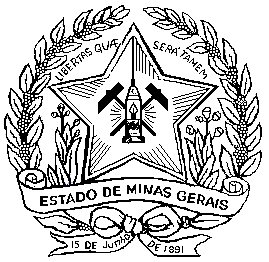 SECRETARIA DE ESTADO DE FAZENDA DE MINAS GERAISTERMO DE AUTODENÚNCIA 1 – NÚMERO DE IDENTIFICAÇÃO(GERADO PELO SISTEMA)SECRETARIA DE ESTADO DE FAZENDA DE MINAS GERAISTERMO DE AUTODENÚNCIA I D E N T I F I C A Ç Ã O   DO  S U J E I T O   P A S S I V OI D E N T I F I C A Ç Ã O   DO  S U J E I T O   P A S S I V OI D E N T I F I C A Ç Ã O   DO  S U J E I T O   P A S S I V OI D E N T I F I C A Ç Ã O   DO  S U J E I T O   P A S S I V OI D E N T I F I C A Ç Ã O   DO  S U J E I T O   P A S S I V OI D E N T I F I C A Ç Ã O   DO  S U J E I T O   P A S S I V OI D E N T I F I C A Ç Ã O   DO  S U J E I T O   P A S S I V OI D E N T I F I C A Ç Ã O   DO  S U J E I T O   P A S S I V OI D E N T I F I C A Ç Ã O   DO  S U J E I T O   P A S S I V OI D E N T I F I C A Ç Ã O   DO  S U J E I T O   P A S S I V OI D E N T I F I C A Ç Ã O   DO  S U J E I T O   P A S S I V O2 – TIPO SUJ. PASSIVO3 – INSCRIÇÃO ESTADUAL3 – INSCRIÇÃO ESTADUAL3 – INSCRIÇÃO ESTADUAL3 – INSCRIÇÃO ESTADUAL3 – INSCRIÇÃO ESTADUAL3 – INSCRIÇÃO ESTADUAL4 – CNPJ4 – CNPJ4 – CNPJ4 – CNPJ5 – CPF5 – CPF5 – CPF5 – CPF5 – CPF5 – CPF5 – CPF6 – INSCRIÇÃO PRODUTOR RURAL6 – INSCRIÇÃO PRODUTOR RURAL6 – INSCRIÇÃO PRODUTOR RURAL6 – INSCRIÇÃO PRODUTOR RURAL7 – NOME EMPRESARIAL / NOME7 – NOME EMPRESARIAL / NOME7 – NOME EMPRESARIAL / NOME7 – NOME EMPRESARIAL / NOME7 – NOME EMPRESARIAL / NOME7 – NOME EMPRESARIAL / NOME7 – NOME EMPRESARIAL / NOME7 – NOME EMPRESARIAL / NOME7 – NOME EMPRESARIAL / NOME7 – NOME EMPRESARIAL / NOME7 – NOME EMPRESARIAL / NOME8 – TIPO LOGRADOURO8 – TIPO LOGRADOURO9 – TÍTULO DO LOGRADOURO9 – TÍTULO DO LOGRADOURO10 – NOME DO LOGRADOURO10 – NOME DO LOGRADOURO10 – NOME DO LOGRADOURO10 – NOME DO LOGRADOURO10 – NOME DO LOGRADOURO10 – NOME DO LOGRADOURO10 – NOME DO LOGRADOURO11 - CÓDIGO LOGRADOURO11 - CÓDIGO LOGRADOURO12 - NÚMERO12 - NÚMERO12 - NÚMERO12 - NÚMERO13 - COMPLEMENTO13 - COMPLEMENTO13 - COMPLEMENTO13 - COMPLEMENTO13 - COMPLEMENTO14 - BAIRRO14 - BAIRRO14 - BAIRRO14 - BAIRRO14 - BAIRRO15 - DISTRITO15 - DISTRITO15 - DISTRITO15 - DISTRITO15 - DISTRITO15 - DISTRITO16 - MUNICÍPIO16 - MUNICÍPIO16 - MUNICÍPIO16 - MUNICÍPIO16 - MUNICÍPIO16 - MUNICÍPIO16 - MUNICÍPIO16 - MUNICÍPIO16 - MUNICÍPIO17 – UF18 – CÓD. MUNICÍPIO19 - CEP19 - CEP19 - CEP20 – TELEFONE PARA CONTATO20 – TELEFONE PARA CONTATO20 – TELEFONE PARA CONTATO20 – TELEFONE PARA CONTATO20 – TELEFONE PARA CONTATO21 - E-MAIL21 - E-MAIL21 - E-MAIL(  )       (  )       (  )      (  )       (  )       (  )      (  )       (  )       (  )      (  )       (  )       (  )      (  )       (  )       (  )      O C O R R Ê N C I A22 – O contribuinte acima qualificado, mediante este termo, vem informar a ocorrência de infração à legislação tributária com descrição detalhada dos fatos e circunstâncias denunciados e indicação dos respectivos períodos e valores oferecidos à tributação, referente a cada infringência praticada, conforme dispõe o art. 87 do RPTA, estabelecido pelo Decreto nº 44.747/2008.O PRESENTE TERMO CONSTITUI CONFISSÃO IRRETRATÁVEL DE DÍVIDA, CUJO VALOR RECONHECE COMO LEGÍTIMO, RESSALVADO À FAZENDA ESTADUAL O DIREITO DE APURAR SUA EXATIDÃO E DE EXIGIR AS DIFERENÇAS ACASO EXISTENTES.NOS TERMOS DO ART. 154 e 158, DECLARA ESTAR CIENTE DE QUE A FALTA DE PAGAMENTO NOS PRAZOS ESTABELECIDOS NA LEGISLAÇÃO OU O DESCUMPRIMENTO DO PARCELAMENTO IMPLICARÁ NA MAJORAÇÃO DA MULTA DE MORA, ATÉ O LIMITE ESTABELECIDO PARA A MULTA DE REVALIDAÇÃO APLICÁVEL (INCISO II, C/C §2º DO ART. 56), OBSERVADA A REDUÇÃO (ITEM 2 DO §10 DO ART. 53) PREVISTA NA LEI Nº 6.763/1975, PODENDO AINDA OCORRER:
1.    A EXIGIBILIDADE DE MULTA POR DESCUMPRIMENTO DE OBRIGAÇÃO ACESSÓRIA, CONFORME DISPÕEM OS ARTS. 210 E 210-A DA LEI Nº 6.763/1975;
2.    INSCRIÇÃO DO CRÉDITO TRIBUTÁRIO EM DÍVIDA ATIVA, COBRANÇA JUDICIAL OU PROTESTO EXTRAJUDICIAL, NOS TERMOS DA LEGISLAÇÃO VIGENTE. 23 – NOME DO RESPONSÁVEL25 – QUALIFICAÇÃO DO RESPONSÁVEL24 – LOCAL/ DATA26 - ASSINATURA DO RESPONSÁVELU S O   E X C L U S I V O   D A   R E P A R T I Ç Ã O   F A Z E N D Á R I AU S O   E X C L U S I V O   D A   R E P A R T I Ç Ã O   F A Z E N D Á R I AU S O   E X C L U S I V O   D A   R E P A R T I Ç Ã O   F A Z E N D Á R I A27 – UNIDADE FAZENDÁRIA DE RECEBIMENTO29 – NOME DO RESPONSÁVEL28 – LOCAL / DATA30 - ASSINATURA DO RESPONSÁVEL / MASP